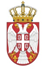 Општина Оџаци –Општинкса управа ОџациК.Михајлова бр.24,Оџациe-mаil : razvoj@odzaci.rsodeljenejzjnodzaci@gmail.com Тел: 025/466-051,466-053Факс: 025/5742-396Број: 404-1-9/2019Дана:29.04.2020.године 	Општина Оџаци-Општинска управа Оџаци спроводи јавну набавку у отвореном поступку за услугу- УСЛУГА ОБЕЗБЕЂЕЊА И ЗАШТИТЕ ПОЉОПРИВРЕДНОГ ЗЕМЉИШТА, УСЕВА И ЗАСАДА , ПОЉСКИХ ПУТЕВА И КАНАЛА ОД ПОЉСКЕ ШТЕТЕ НА ТЕРИТОРИЈИ ОПШТИНЕ ОЏАЦИ, број јавне набавке 404-1-9/2020, а коју  је Позив за подношења понуда и Конкурсну документацију обајвила на Порталу јавних набавки и интернет страници Наручиоца дана 03.03.2020.године. Заинтересовано лице понуђача је доставилo Наручиоцу путем електронске поште Захтев за додатне информације и појашњења у вези са припремањем понуде. У складу са чланом 63. став 2. и 3. Закона о јавним набавкама („Службени гласник РС“, бр.124/12, 14/2015 и 68/2015), достављамо  додатне информације и појашњење на питања:1.Питање :На страни 19. у додатним условима за доказивање кадровског капацитета под тачком 3. сте као услов ставили:Да понуђач до рока за подношење понуда има запослених сагласно Закону о раду, на неодређено време или одређено време или ангажоване за обављање привремених и повремених послова или ангажоване по уговору о делу или о допунском раду код понуђача или учесника у заједничкој понуди и то:минималмо 1 лице за заштиту животне средине (лице са завршеном ВСС- заштита животне средине) Молимо да се наведени услов измени у складу са Законом о заштитим животне средине који каже да се за обављање ових послова може ангажовати привредно друштво, односно друго правно лице које испуњава прописане услове и има овлашћење Министарства за обављање ових послова. Сходно наведеном, сматрамо да се тражени услов треба изменити у смислу да се доказивање врши и Уговором о пословној сарадњи са агенцијом која испуњава прописане услове.Одговор : Комисија за јавну набавку Наручиоца ,прихавтила сугестију потенцијалног понуђача и  у складу са чланом 102. став 2. Закона о заштити животне средине, да мере заштите животне средине правно и физичко лице обавља самостално или преко овлашћене организације. Комисија за јавну набавку обавештава сва заинтересована лица да лице одговорно за заштиту животне средине, у смислу захтеваног услова кадровског капацитета, може бити запослено на неодређено и/или одређено време или радно ангажовано сагласно Закону о раду али исто тако и ангажовано правно лице, односно преко овлашћене организације, у складу са наведеном одредбом Закона о заштити животне средине. С тим у вези, доказ за ангажовано правно лице, односно предузетника, одређује се и уговор о пословној сарадњи са агенцијом која испуњава прописане услове.2.Питање :На страни 20. конкурсне документације сте под додатним условима у тачки 4 ставили:-да је понуђач пре подношења понуде имао у власништву, закупу опрему или лизингу и то: - минимум  4 возила -минимум дигитални фотоапарат - 7 koм.-минимум двоглед - 11 koм.-минимум GPS уређај - 16 koм.-минимум мотоцикл/бицикле са мотором– 8 ком -минимум кациге - 8 ком-минимум батеријске лампе - 17 ком-минимум радно одело - 17 koм.-минимум кишна кабаница - 17 koм.-минимум гумене чизме – 17 koм.-минимум качкети - 17 koм.- Дежурно - оперативни центар, оперативан од 0-24 часа у општини Оџаци – 1 ком.Није нам јасно зашто је потребно да Понуђач обезбеди следећу опрему, када на страни 11 конкурсне документације јасно пише да се Наручилац  обавезује да обезбеди следећу опрему:1.Мотоцикала  APN - 6 - 9 ком2.Кациге -  9 ком3.Дигитални фотоапарат са опремом – 10 ком4.GPS уређај – 2 ком5.Двоглед – 6 комСматрамо да конкурсна документација треба да се измени у делу опреме коју обезбеђује Наручилац, у смислу да то није обавеза Понуђача. Одговор :Општинска управа Оџаци као Наручилац има потребу да ангажује минимално 17 лица која ће вршити посао пољочувара . Како Наручилац није у могућности да обезбеди сву неопходну опрему за несметано и кавалитетно извршење услуге из тог разлога је као додани услов у погледу техничког капаацитета захтевала да потенцијални понуђачи испуњавају тај услов односно да обезбеди опрему.У осталом делу конкурсна документација остаје не промењенаКомисија за јавну набаку број 404-1-9/2020